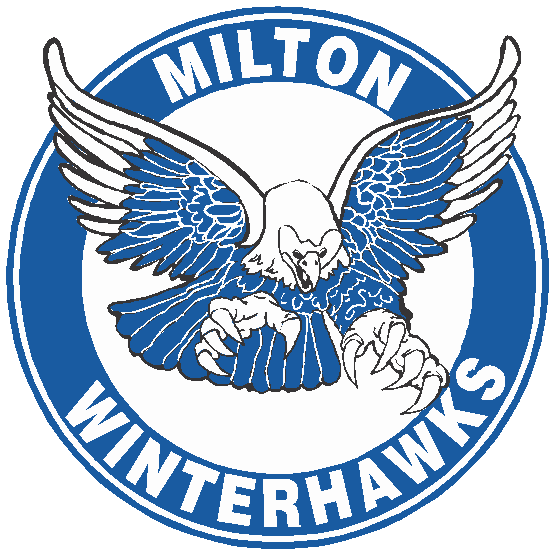 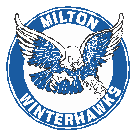 Team Bank Account Authorization FormThe Milton Minor Hockey Association is a non-profit organization. The people listed on the form below will be volunteering their time to manage an MMHA hockey team with the association for the ________ / ____ season which runs from May 1st, ________ to April 30th, ________. These are the only individuals authorized to have signing authority on this account for the time period indicated. Each team is authorized to only open one chequing account and must have a minimum of two to sign for any transaction. This form must be stamped by the bank as verification that the account has been activated.Bank InformationBank Name: Scotia BankBank Address: Milton Main Branch 244 Main Street East, Milton, Ontario, Canada L9T 1N8Team Information 			Team Name:   ____________________________                           (As it is to appear on the account)Team Contact Name: _______________________   Phone: ___________________________Team Contact Email Address: __________________________________________________Bank Account Signing Officers & Team Role (a minimum of two signing officers are required)Name: _________________________________  Role: _______________________________Name: _________________________________  Role: _______________________________Name: ________________________________   Role: _______________________________if you require any further information, please contact the MMHA Treasurer at treasurer@miltonwinterhawks.com. This form is to be stamped by the bank as verification that the account has been successfully established. The original of this form, stamped and with the account number and date filled in below, must be returned immediately to the MMHA Office. A photocopy should be kept for team records. When the account is closed the team copy is to be returned to the MMHA Office marked “ACCOUNT CLOSED” along with the original of the final bank account statement.